 延长石油集团炼化公司应聘登记表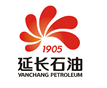 填表须知：我们将通过此表了解您的情况，请认真填写，以便使我们能掌握真实准确的信息。如果表内项目本人没有，请写“无”。姓名姓名性别性别性别民族民族出生年月出生年月籍贯籍贯籍贯政治面貌政治面貌联系电话联系电话联系电话现居住地址现居住地址现居住地址班级排名班级排名第   名/共   人第   名/共   人第   名/共   人第   名/共   人专业排名专业排名专业排名第   名/共   人第   名/共   人第   名/共   人毕业院校毕业院校毕业时间毕业时间专业专业学位学位英语四级英语四级计算机二级计算机二级自我评价自我评价技能水平/从业资格技能水平/从业资格实习/实践经历实习/实践经历奖项荣誉奖项荣誉家庭主要成员家庭主要成员家庭主要成员家庭主要成员家庭主要成员家庭主要成员家庭主要成员家庭主要成员家庭主要成员家庭主要成员家庭主要成员家庭主要成员家庭主要成员称谓姓名姓名姓名姓名工作单位工作单位工作单位工作单位工作单位工作单位联系方式联系方式本人承诺以上信息属实，如经审核查实填写虚假信息，公司有权拒绝录用应聘人员。 本人签名（手写）：                       时间：              本人承诺以上信息属实，如经审核查实填写虚假信息，公司有权拒绝录用应聘人员。 本人签名（手写）：                       时间：              本人承诺以上信息属实，如经审核查实填写虚假信息，公司有权拒绝录用应聘人员。 本人签名（手写）：                       时间：              本人承诺以上信息属实，如经审核查实填写虚假信息，公司有权拒绝录用应聘人员。 本人签名（手写）：                       时间：              本人承诺以上信息属实，如经审核查实填写虚假信息，公司有权拒绝录用应聘人员。 本人签名（手写）：                       时间：              本人承诺以上信息属实，如经审核查实填写虚假信息，公司有权拒绝录用应聘人员。 本人签名（手写）：                       时间：              本人承诺以上信息属实，如经审核查实填写虚假信息，公司有权拒绝录用应聘人员。 本人签名（手写）：                       时间：              本人承诺以上信息属实，如经审核查实填写虚假信息，公司有权拒绝录用应聘人员。 本人签名（手写）：                       时间：              本人承诺以上信息属实，如经审核查实填写虚假信息，公司有权拒绝录用应聘人员。 本人签名（手写）：                       时间：              本人承诺以上信息属实，如经审核查实填写虚假信息，公司有权拒绝录用应聘人员。 本人签名（手写）：                       时间：              本人承诺以上信息属实，如经审核查实填写虚假信息，公司有权拒绝录用应聘人员。 本人签名（手写）：                       时间：              本人承诺以上信息属实，如经审核查实填写虚假信息，公司有权拒绝录用应聘人员。 本人签名（手写）：                       时间：              本人承诺以上信息属实，如经审核查实填写虚假信息，公司有权拒绝录用应聘人员。 本人签名（手写）：                       时间：              